Зарегистрировано в Минюсте России 5 марта 2021 г. N 62675МИНИСТЕРСТВО СЕЛЬСКОГО ХОЗЯЙСТВА РОССИЙСКОЙ ФЕДЕРАЦИИПРИКАЗот 15 октября 2020 г. N 610ОБ УТВЕРЖДЕНИИ ФОРМЫ ЗАЯВЛЕНИЯО ВНЕСЕНИИ ИЗМЕНЕНИЯ В РАЗРЕШЕНИЕ НА ДОБЫЧУ (ВЫЛОВ) ВОДНЫХБИОЛОГИЧЕСКИХ РЕСУРСОВВ соответствии с пунктом 21 Правил оформления, выдачи, регистрации, приостановления действия и аннулирования разрешений на добычу (вылов) водных биологических ресурсов, а также внесения в них изменений, утвержденных постановлением Правительства Российской Федерации от 22 октября 2008 г. N 775 (Собрание законодательства Российской Федерации, 2008, N 43, ст. 4953; 2012, N 44, ст. 6026), приказываю:Утвердить форму заявления о внесении изменения в разрешение на добычу (вылов) водных биологических ресурсов согласно приложению к настоящему приказу.МинистрД.Н.ПАТРУШЕВПриложениек приказу Минсельхоза Россииот 15 октября 2020 г. N 610Форма                                 ЗАЯВЛЕНИЕ        о внесении изменения в разрешение на добычу (вылов) водных                          биологических ресурсов___________________________________________________________________________         (сведения о заявителе (полное и сокращенное наименования         (последнее - при наличии) для юридического лица; фамилия,        имя, отчество (последнее - при наличии) для индивидуального                    предпринимателя и физического лица)___________________________________________________________________________прошу внести изменение в разрешение на добычу (вылов) водных  биологическихресурсов (далее - разрешение).1. Номер и дата выдачи разрешения: ________________________________________2. Сведения, содержащиеся в разрешении, подлежащие изменению:_________________________________________________________________________________________________________________________________________________________________________________________________________________________________3. Сведения, которые необходимо внести в разрешение: _______________________________________________________________________________________________________________________________________________________________________________________________________________________________________________________4. Основание внесения изменения в разрешение <1>: ___________________________________________________________________________________________________________________________________________________________________________________________________________________________________________________________________________________________________________________________________________________________________________________________________________________________________________________________________________________________5.  Сведения о документах, подтверждающих обоснованность внесения измененияв  разрешение  (указываются в случае изменения выделенных пользователю квот(объемов)  добычи (вылова) водных биологических ресурсов и (или) сведений олицах,  которым  предоставлено право на добычу (вылов) водных биологическихресурсов,   а  также  сведений  о  соответствии  российского  пользователя,собственника судна и судна требованиям Международного кодекса по управлениюбезопасной эксплуатацией судов и предотвращением загрязнения <2>, <3>):___________________________________________________________________________    (реквизиты правового акта об изменении выделенных пользователю квот___________________________________________________________________________ (объемов) добычи (вылова) водных биологических ресурсов и (или) реквизиты___________________________________________________________________________   документа об изменении сведений о лицах, которым предоставлено право___________________________________________________________________________ на добычу (вылов) водных биологических ресурсов, сведения о соответствии___________________________________________________________________________     российского пользователя, собственника судна и судна требованиям    Международного кодекса по управлению безопасной эксплуатацией судов                      и предотвращением загрязнения)6.  Запрашиваемый  вид  внесения  изменения  (непосредственно  в  подлинникразрешения или посредством телеграфной, электронной и иной связи <4>):______________________________________________________________________________________________________________________________________________________7.   Запрашиваемый  способ  получения  подлинника  разрешения  с  внесеннымизменением   (лично  или  посредством  почтового  отправления  с  указаниемпочтового адреса, по которому должен быть направлен подлинник разрешения, вслучае внесения изменения непосредственно в подлинник разрешения:___________________________________________________________________________8. Номер телефона, факса, адрес электронной почты (при наличии)  заявителя:_____________________________________________________________________________________________________________________________________________________.--------------------------------<1> Пункт 17 Правил оформления, выдачи, регистрации, приостановления действия и аннулирования разрешений на добычу (вылов) водных биологических ресурсов, а также внесения в них изменений, утвержденных постановлением Правительства Российской Федерации от 22 октября 2008 г. N 775.<2> Подпункты "г" - "е" пункта 11 Правил оформления, выдачи, регистрации, приостановления действия и аннулирования разрешений на добычу (вылов) водных биологических ресурсов, а также внесения в них изменений, утвержденных постановлением Правительства Российской Федерации от 22 октября 2008 г. N 775.<3> Резолюция Ассамблеи Международной морской организации от 4 ноября 1993 г. N А.741(18) "Международный кодекс по управлению безопасной эксплуатацией судов и предотвращении загрязнения (Международный кодекс по управлению безопасностью (МКУБ)" (Бюллетень международных договоров, 2011 (приложение N 1, ч. 4).<4> Пункт 22 Правил оформления, выдачи, регистрации, приостановления действия и аннулирования разрешений на добычу (вылов) водных биологических ресурсов, а также внесения в них изменений, утвержденных постановлением Правительства Российской Федерации от 22 октября 2008 г. N 775.<5> Часть 2 статьи 21.1 Федерального закона от 27 июля 2010 г. N 210-ФЗ "Об организации предоставления государственных и муниципальных услуг" (Собрание законодательства Российской Федерации, 2010, N 31, ст. 4179; 2011, N 15, ст. 2038), пункт 2 Правил определения видов электронной подписи, использование которых допускается при обращении за получением государственных и муниципальных услуг, утвержденных постановлением Правительства Российской Федерации от 25 июня 2012 г. N 634 (Собрание законодательства Российской Федерации, 2012, N 27, ст. 3744; 2018, N 36, ст. 5623).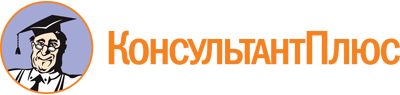 Приказ Минсельхоза России от 15.10.2020 N 610
"Об утверждении формы заявления о внесении изменения в разрешение на добычу (вылов) водных биологических ресурсов"
(Зарегистрировано в Минюсте России 05.03.2021 N 62675)Документ предоставлен КонсультантПлюс

www.consultant.ru

Дата сохранения: 16.05.2023
 В(наименование органа, выдавшего разрешение на добычу (вылов) водных биологических ресурсов)Подпись и печать (при ее наличии) заявителя:(при направлении заявления в форме электронного документа, подписанного усиленной квалифицированной электронной подписью <5>, или с использованием федеральной государственной информационной системы "Единый портал государственных и муниципальных услуг (функций)" представление оттиска печати и собственноручной подписи не требуется)Подпись и печать (при ее наличии) заявителя:(при направлении заявления в форме электронного документа, подписанного усиленной квалифицированной электронной подписью <5>, или с использованием федеральной государственной информационной системы "Единый портал государственных и муниципальных услуг (функций)" представление оттиска печати и собственноручной подписи не требуется)